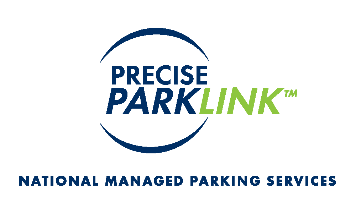 CHARLTON CAMPUS50 Charlton Ave. East, Hamilton  ONPARKING RATES as of April 16, 2021Charlton Lot (no coupons or monthly passes)entrance located off of Charlton AveEach ½ hour (or portion thereof) 	$  3.75Each additional ½ hour (or portion thereof)	$  3.75Daily maximum per visit	$26.00Lost ticket (daily maximum applies)	$26.00Day Pass	Not applicableH Pass	Not applicableNo in and out privilegesRamp #3Entrance located off of James StreetEach ½ hour (or portion thereof)	$  3.75Each additional ½ hour (or portion thereof)	$  3.75Daily maximum per visit	$21.00Day Pass	$21.00Lost ticket (daily maximum applies)	$21.001 Month consecutive day pass	$95.00H PASS (valid for one year from date of purchase)5 Day non-consecutive day pass	$  50.00**10 Day non-consecutive day pass	$100.00**30 Day non-consecutive day pass	$250.00**transferrable between patients and caregiversin-and-out privileges throughout a 24 hour periodgood for one year from the date of purchaseuseable at both the West 5th and Charlton sites**non-refundable / only valid for Ramp 3 parking accessTo purchase either the multi-day H Pass or the 1 month consecutive day pass, please visit the Parking Office located on the 1st floor of the Juravinski Tower (Charlton site) or Level 1 – Room D160A (West 5th).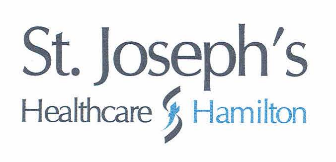 